REGULAMIN WYCIECZEK SZKOLNYCHSZKOŁA PODSTAWOWA NR 1 IM. 1000 – LECIA PAŃSTWA POLSKIEGOW BUKOWNIE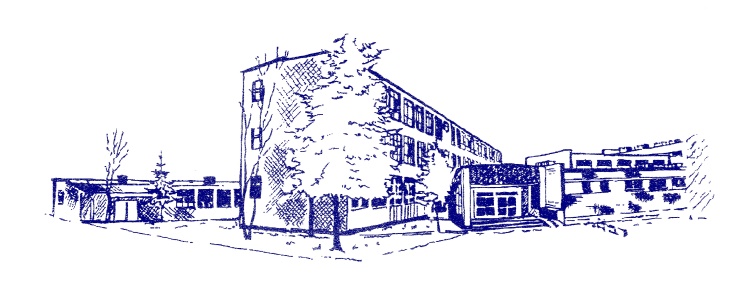 §1Definicja wycieczkiPrzez wycieczkę szkolną rozumiemy wyjście z uczniami poza obręb budynku szkolnego i bezpośrednie zetknięcie się z przedmiotami i zjawiskami przyrodniczo-ekonomiczno-kulturowymi w celu realizacji określonych zadań dydaktyczno-wychowawczych.Wycieczki przedmiotowe są inicjowane i realizowane przez nauczycieli w celu uzupełnienia obowiązującego programu nauczania, w ramach danego przedmiotu lub przedmiotów pokrewnych.Wycieczki krajoznawczo-turystyczne są to wyjścia, w których udział nie wymaga od uczestników przygotowania kondycyjnego i umiejętności specjalistycznych.Wszystkie inne wyjścia typu: imprezy turystyki kwalifikowanej, obozy wędrowne, biwaki, rajdy, złazy, rejsy, spływy itp. wymagają od uczestników przygotowania kondycyjnego i umiejętności specjalistycznych.§2Cele organizowanych wycieczekPoznawanie kraju, jego tradycji, zabytków kultury, historii i środowiska przyrodniczego.Poszerzanie wiedzy z różnych dziedzin życia społecznego, gospodarczego
i kulturowego.Upowszechnianie wśród młodzieży zasad ochrony środowiska naturalnego oraz umiejętności korzystania z zasobów przyrody.Upowszechnianie form aktywnego wypoczynku i zdrowego stylu życia.Podnoszenie kondycji zdrowotnej oraz sprawności fizycznej.Przeciwdziałanie patologii społecznej.Poznawanie zasad bezpiecznego zachowania się w różnych sytuacjach.Poznawanie zasad dobrego wychowania i współpracy w grupie. §3Formy wycieczekWycieczki przedmiotowe – inicjowane i organizowane przez nauczycieli poszczególnych przedmiotów lub zespołów przedmiotowych, zgodnie z programem nauczania, w ramach zajęć lekcyjnych lub pozalekcyjnych.Wycieczki dydaktyczno-turystyczno-krajoznawcze – odbywające się w terenie powszechnie uczęszczanym, nie wymagające od uczestników szczególnego przygotowania kondycyjnego i specjalistycznego.Imprezy wyjazdowe – związane z realizacją programu nauczania, takie jak: warsztaty językowe, warsztaty ekologiczne.Imprezy krajoznawczo-turystyczne, takie jak biwaki, rajdy, turnieje itp.Imprezy turystyki kwalifikowanej i obozy wędrowne, w których udział wymaga od uczestników przygotowania kondycyjnego i specjalistycznego.§4Organizacja wycieczekOrganizacja i program wycieczki powinien być dostosowany do wieku, zainteresowań, potrzeb uczniów oraz ich sprawności fizycznej, stanu zdrowia i umiejętności specjalistycznych.Wycieczka powinna być prawidłowo przygotowana pod względem programowym oraz organizacyjnym.Program, trasa, cel, harmonogram wycieczki oraz regulamin zachowania uczniów powinien być omówiony ze wszystkimi uczestnikami.Na udział uczniów w wycieczce wymagana jest pisemna zgoda rodziców (prawnych opiekunów), z wyjątkiem wycieczek przedmiotowych odbywających się w ramach zajęć lekcyjnych.Rodzice zobowiązani są poinformować kierownika wycieczki o stanie zdrowia dziecka, prowadzonym leczeniu, ewentualnych alergiach, uczuleniach i innych przeciwwskazaniach. §5Podstawowe zasady bezpieczeństwa i opieki nad uczniami podczas wycieczekOpiekę nad uczniami biorącymi udział w wycieczce sprawują kierownik i opiekunowie grup. Opieka ta ma charakter ciągły.Opiekunami powinni być nauczyciele. Dyrektor szkoły może wyrazić zgodę na wykonywanie obowiązków opiekuna przez inne osoby. Zaleca się, aby w przypadku:
a. wycieczki poza teren szkoły w obrębie Bukowna, bez korzystania ze środków lokomocji - jeden opiekun przypadał na 30 uczniów, ale przy korzystaniu ze środków komunikacji  - jeden opiekun na 15 osób,
b. wycieczki poza teren zamieszkania - jeden opiekun sprawował opiekę nad 15 uczniami,
c. turystyki kwalifikowanej - jeden opiekun na 10 uczniów,d. wycieczki piesze na terenach górskich powyżej 1000 m n.p.m. oraz wycieczki na terenie parków narodowych i rezerwatów przyrody były prowadzone wyłącznie przez przewodników turystycznych,e. w wycieczkach rowerowych mogą brać udział uczniowie powyżej 12 lat posiadający kartę rowerową. Długość odcinków trasy nie powinna przekraczać 50 km, przy tempie do 15 km/h.Zabrania się prowadzenia wycieczek podczas burzy, śnieżycy i gołoledzi. W razie gwałtownego załamania się warunków pogodowych (szczególnie przy planowaniu wycieczek pieszych górskich), należy wycieczkę odwołać.Przed wyruszaniem z każdego miejsca pobytu, w czasie zwiedzania, przejazdów oraz po przybyciu do punktu docelowego, opiekunowie powinni bezwzględnie sprawdzać stan liczbowy uczniów.Podczas wycieczek należy bezwzględnie przestrzegać zasad bezpiecznego poruszania się po drogach.Do przewozu młodzieży należy wykorzystywać tylko sprawne i dopuszczone do przewozu osób pojazdy firm przewozowych lub biur podróży.Wycieczki powinny rozpoczynać się i kończyć w miejscu wyznaczonym w harmonogramie.§6Dokumentacja wycieczkiDokumentacja wycieczki zawiera:kartę wycieczki wraz z jej harmonogramem (załącznik nr 1),listę uczestników zawierająca nr PESEL, adres i datę urodzenia,listę uczniów, którzy nie uczestniczą w wycieczce klasowej organizowanej w dniach zajęć szkolnych,pisemne zgody rodziców (załącznik nr 2),rozliczenie finansowe (załącznik nr 3).W przypadku wyjść jako dokumentację wycieczki należy przedłożyć jedynie kartę wycieczki z jej harmonogramem oraz listę uczniów z danej klasy/grupy, którzy nie uczestniczą w wyjściu organizowanym w dniu zajęć szkolnych.Zgodę na zorganizowanie wycieczki wyraża Dyrektor szkoły lub upoważniony wicedyrektor poprzez podpisanie karty wycieczki (na tydzień przed jej rozpoczęciem).Rozliczenie wycieczki składa się w terminie 2 tygodni od jej zakończenia.§7Obowiązki i uprawnienia kierownika wycieczkiKierownikiem wycieczki lub imprezy szkolnej może być pracownik pedagogiczny szkoły o kwalifikacjach odpowiednich do realizacji określonych form krajoznawstwa i turystyki. Ponadto kierownikiem wycieczki lub imprezy szkolnej może być inna, wyznaczona przez Dyrektora szkoły, osoba pełnoletnia, która:ukończyła kurs kierowników wycieczek szkolnych;jest instruktorem harcerskim;posiada uprawnienia przewodnika turystycznego, instruktora turystyki kwalifikowanej lub pilota wycieczek.Do obowiązków kierownika wycieczki należy:opracowanie z udziałem uczestników programu i harmonogramu wycieczki,terminowe przygotowanie i przedstawienie do zatwierdzenia dokumentacji wycieczki oraz jej terminowe rozliczenie,zapoznanie z regulaminem wycieczki oraz z zasadami bezpieczeństwa wszystkich jej uczestników,określenie zadań dla opiekunów w zakresie realizacji programu oraz zapewnienie opieki i bezpieczeństwa uczestnikom wycieczki,organizowanie transportu, wyżywienia i noclegów dla uczestników wycieczki,dysponowanie środkami finansowymi przeznaczonymi na organizację wycieczki,nadzór nad zaopatrzeniem uczestników w niezbędny sprzęt, ekwipunek i apteczkę pierwszej pomocy,przydział zadań wśród uczestników wycieczki,kierownik wycieczki, po zasięgnięciu opinii wychowawcy, może odmówić zgody na uczestnictwo w wycieczce uczniowi, który swoim zachowaniem może uniemożliwić pełną realizację programu wycieczki.§8Obowiązki i uprawnienia opiekuna wycieczkiOpiekunem wycieczki może być nauczyciel albo w uzgodnieniu z Dyrektorem szkoły inna pełnoletnia osoba. Opiekunowie potwierdzają własnoręcznym podpisem na karcie wycieczki przyjęcie odpowiedzialności za bezpieczeństwo powierzonych im uczniów.Do obowiązków opiekuna wycieczki należy:sprawowanie opieki nad powierzonymi uczniami,współdziałanie z kierownikiem w zakresie realizacji programu wycieczki,nadzór nad przestrzeganiem regulaminu przez uczestników wycieczki, ze szczególnym uwzględnieniem zasad bezpieczeństwa,nadzór nad wykonywaniem przez uczestników przydzielonych zadań,wykonywanie innych zadań zleconych przez kierownika wycieczki.§9Prawa i obowiązki uczestników wycieczkiZgłaszanie propozycji dotyczących kwestii organizacyjnych i merytorycznych wycieczki.Uczestniczenie w zajęciach przewidzianych w programie wycieczki.Korzystanie z pomocy kierownika, opiekunów i innych uczestników wycieczki.Dostarczenie kierownikowi wycieczki pisemnej zgody od rodziców na udział w wycieczce (załącznik nr 2).Zapoznanie się z regulaminem wycieczki i stosowanie się do niego.Przestrzeganie przepisów obowiązujących w miejscu pobytu.Informowanie kierownika wycieczki i opiekunów o sytuacjach niebezpiecznych mogących zagrażać życiu lub zdrowiu.
§10
Postanowienia końcoweWarunki konieczne do zorganizowania wycieczki przez szkołę:a. wyznaczenie kierownika wycieczki przez dyrektora szkoły,b. przygotowanie wycieczki pod względem programowym i organizacyjnym,c. zatwierdzenie karty wycieczki przez dyrektora szkoły.Uczniowie, którzy nie uczestniczą w wycieczce klasowej organizowanej w dniach zajęć szkolnych, mają obowiązek brać udział w zajęciach z klasą wskazaną przez Dyrektora szkoły. W sprawach nieuregulowanych niniejszym Regulaminem zastosowanie mają inne przepisy stanowiące prawo.Na odstępstwa od wyżej wymienionych punktów regulaminu musi wyrazić zgodę Dyrektor szkoły.Regulamin wchodzi w życie z chwilą zatwierdzenia go przez Radę Pedagogiczną i podpisania przez Dyrektora szkoły.